Уважаемые туристы! Для составления самостоятельного маршрута воспользуйтесь навигатором.ПРОМЫШЛЕННЫЙ МАРШРУТ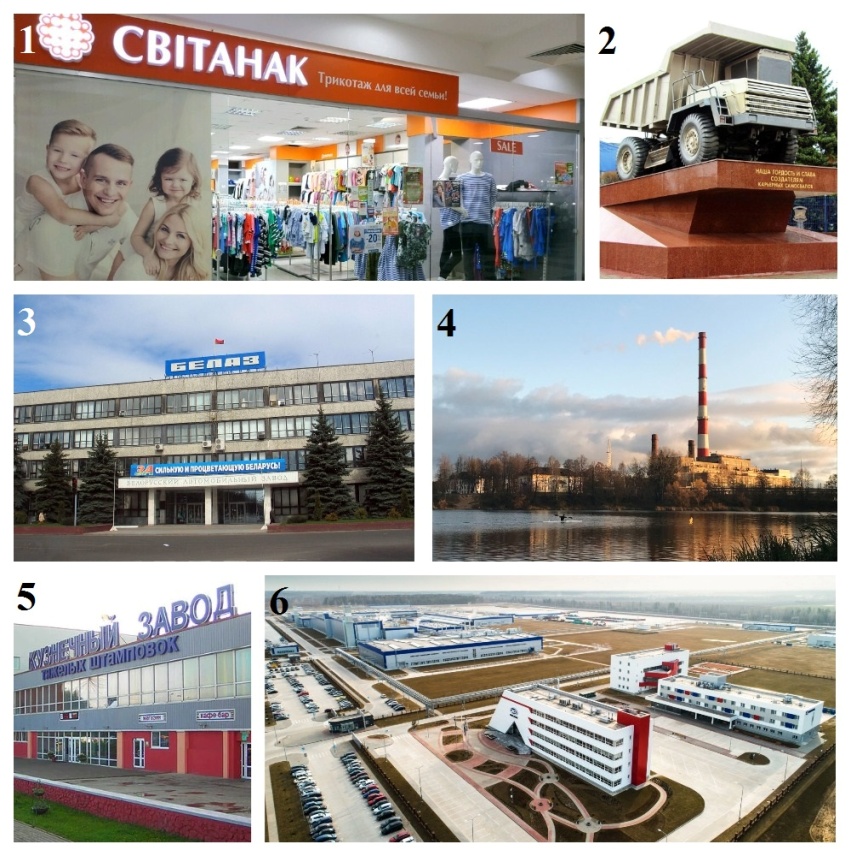  ОАО «Свiтанак» - 54.085149, 28.309039Мемориал создателям карьерных самосвалов - 54.098251, 28.313380ОАО «БЕЛАЗ» — управляющая компания холдинга «БЕЛАЗ-ХОЛДИНГ» (музей) - 54.097746, 28.316888Жодинская ТЭЦ, панорама водохранилища и плотина ГРЭС - 54.095660, 28.353628Кузнечный завод тяжелых штамповок - 54.115906, 28.35287СЗАО "Белджи" - 54.130377, 28.371758